ANEXO 1: ACTA DE CONSTITUCIÓN DEL COMITÉ DE CONTRALORÍA SOCIAL / ESCRITO LIBRENOMBRE DEL PROGRAMA: PROGRAMA PARA EL DESARROLLO PROFESIONAL DOCENTE, PARA EL TIPO SUPERIOR.EJERCICIO FISCAL: 2024Fecha de constitución: dd/mm/aaaa¿El Comité de Contraloría Social fue constituido en años anteriores? Sí ____   No_____LOS COMITÉS DE CONTRALORÍA SOCIAL DE MANERA LIBRE Y VOLUNTARIA PODRÁN REALIZAR LAS SIGUIENTES ACTIVIDADES:I. Solicitar a la Instancia Normativa, Oficina de Representación Federal o a las instancias ejecutoras la información pública relacionada con la operación del programa federal;II. Vigilar que:a) Se difunda información suficiente, veraz y oportuna sobre la operación del programa federal.b) El ejercicio de los recursos públicos para los beneficios otorgados por el programa federal sea oportuno, transparente, observante de las reglas de operación y, en su caso, de la normativa aplicable.c) Las personas beneficiarias del programa federal cumplan con los requisitos de acuerdo con la normativa aplicable.d) Se cumpla con los periodos de ejecución y entrega de los beneficios.e) Exista documentación comprobatoria del ejercicio de los recursos públicos y de la entrega de los beneficios.f) El programa federal no se utilice con fines políticos, electorales, de promoción personal, de lucro u otros distintos al objeto del programa federal.g) El programa federal se ejecute en un marco de igualdad entre mujeres y hombres.h) Las autoridades competentes den atención a las quejas y denuncias relacionadas con el programa federal.III. Elaborar informes de los resultados de las actividades de operación de la contraloría social realizadas, así como dar seguimiento, en su caso, a los mismos, yIV. Recibir las quejas y denuncias sobre la aplicación y ejecución de los programas federales, recabar la información de estas y canalizarlas a las autoridades competentes para su atención.MECANISMOS E INSTRUMENTOS QUE UTILIZARÁ PARA EL EJERCICIO DE SUS ACTIVIDADES:(Describir los mecanismos e instrumentos que utilizará para el ejercicio de sus actividades)DOCUMENTACIÓN QUE ACREDITA LA CALIDAD DE BENEFICIARIO:(Describir la documentación que acredita la calidad de Beneficiario)ESCRITO POR EL QUE EL COMITÉ DE CONTRALORÍA SOCIAL SOLICITA SU REGISTRO ANTE EL PROGRAMALos Integrantes del Comité expresamos nuestra voluntad de llevar a cabo las actividades de contraloría social durante el ejercicio fiscal ___________, por lo que asumimos el presente documento como escrito libre para solicitar el registro conforme a los dispuesto en el artículo 70 del reglamento de la Ley General de Desarrollo Social.(Agregar aviso de privacidad de la Instancia Responsable del Tratamiento de los Datos del presente formato).Nombre del Comité de Contraloría SocialClave del Comité asignada por la Instancia Normativa del ProgramaDomicilio donde se constituye el ComitéDomicilio donde se constituye el ComitéEntidad federativa:Municipio:Localidad:Calle:Número:Colonia: Código Postal:Datos del beneficio a vigilarDatos del beneficio a vigilarNombre del beneficio:Tipo de beneficio: Apoyo:                         Obra:                        Servicio:                   Otro: Número de personas beneficiarias:Hombres:                               Mujeres:                                Total:Entidad federativa:Municipio:Localidad:Comentarios:Presupuesto asignado al beneficio:Fecha de ejecución del beneficio:Integrantes del Comité de Contraloría SocialIntegrantes del Comité de Contraloría SocialNombre completo: Nombre (s) Apellido 1 Apellido 2Sexo:  Hombre / MujerEdad:Cargo del integrante:Correo electrónico:Teléfono (incluir lada):Firma:Nombre completo: Nombre (s) Apellido 1 Apellido 2Sexo  Hombre / MujerEdad:Cargo del integrante:Correo electrónico:Teléfono (incluir lada):Firma:Nombre completo: Nombre (s) Apellido 1 Apellido 2Sexo  Hombre / MujerEdad:Cargo del integrante:Correo electrónico:Teléfono (incluir lada):Firma:Datos de la persona servidora pública que apoya en la constitución del ComitéNombre:Cargo:Firma 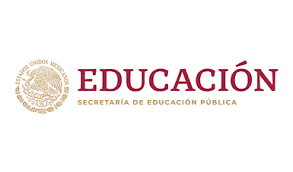 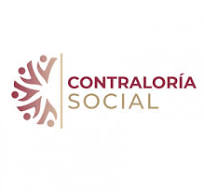 CONSTANCIA DE REGISTRO DEL COMITÉ 2024PROGRAMA PARA EL DESARROLLO PROFESIONAL DOCENTE, PARA EL TIPO SUPERIOR S247 (PRODEP)CONSTANCIA DE REGISTRO DEL COMITÉ 2024PROGRAMA PARA EL DESARROLLO PROFESIONAL DOCENTE, PARA EL TIPO SUPERIOR S247 (PRODEP)CONSTANCIA DE REGISTRO DEL COMITÉ 2024PROGRAMA PARA EL DESARROLLO PROFESIONAL DOCENTE, PARA EL TIPO SUPERIOR S247 (PRODEP)CONSTANCIA DE REGISTRO DEL COMITÉ 2024PROGRAMA PARA EL DESARROLLO PROFESIONAL DOCENTE, PARA EL TIPO SUPERIOR S247 (PRODEP)CONSTANCIA DE REGISTRO DEL COMITÉ 2024PROGRAMA PARA EL DESARROLLO PROFESIONAL DOCENTE, PARA EL TIPO SUPERIOR S247 (PRODEP)CONSTANCIA DE REGISTRO DEL COMITÉ 2024PROGRAMA PARA EL DESARROLLO PROFESIONAL DOCENTE, PARA EL TIPO SUPERIOR S247 (PRODEP)ENTIDAD FEDERATIVA:FECHA:NOMBRE DE LA INSTITUCIÓN:NOMBRE DEL COMITÉ:NOMBRE DEL COMITÉ:CLAVE DEL COMITÉ:" Esta Constancia de Registro del comité fungirá como comprobante de su constitución"" Esta Constancia de Registro del comité fungirá como comprobante de su constitución"" Esta Constancia de Registro del comité fungirá como comprobante de su constitución"" Esta Constancia de Registro del comité fungirá como comprobante de su constitución"" Esta Constancia de Registro del comité fungirá como comprobante de su constitución"" Esta Constancia de Registro del comité fungirá como comprobante de su constitución"____________________________________________Nombre completo y firma de la o el Integrante del Comité de Contraloría Social, que recibe la constancia____________________________________________Nombre completo y firma de la o el Integrante del Comité de Contraloría Social, que recibe la constancia_______________________________________Nombre completo, firma y cargo de la persona Servidora Pública que emite la Constancia_______________________________________Nombre completo, firma y cargo de la persona Servidora Pública que emite la Constancia_______________________________________Nombre completo, firma y cargo de la persona Servidora Pública que emite la Constancia_______________________________________Nombre completo, firma y cargo de la persona Servidora Pública que emite la Constancia